Реклманая организация «BEST»                +77053575391                      +77479630703
У нас имеются активные смелые ребята, которые разместят ваше объявление по всему городу в короткое время.
Так же у нас есть и другие сферы рекламы
.Трафаретная реклама 
                              150тнг за надпись размером 50x30 
.Реклама в салонах автобусов
                                      1500тнг за лист А4 
.Проведение промо акции

.Раздача листовок
                               от 5тнг за штуку 
.Расклейка объявлений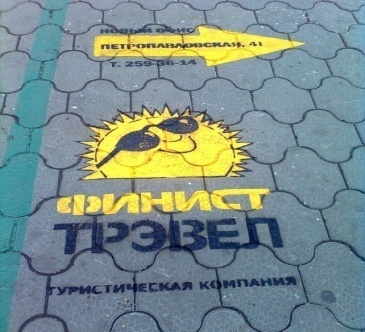 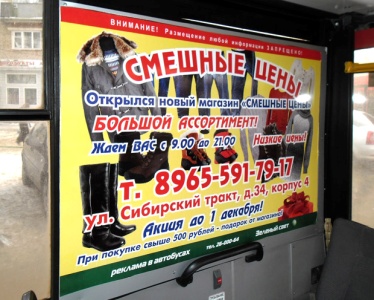 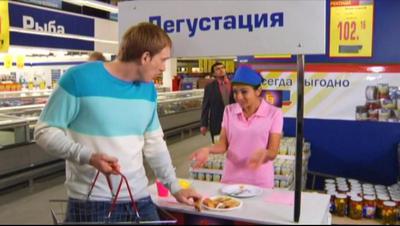 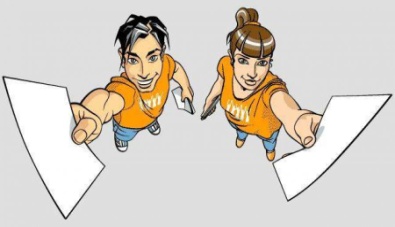                             от 8тнг за штуку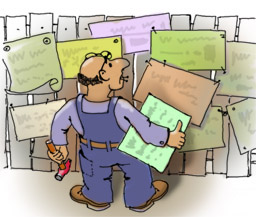 